Приложение Русский язык (7 класс)Седьмое февраляИзменение глаголов прошедшего времени по родам и числам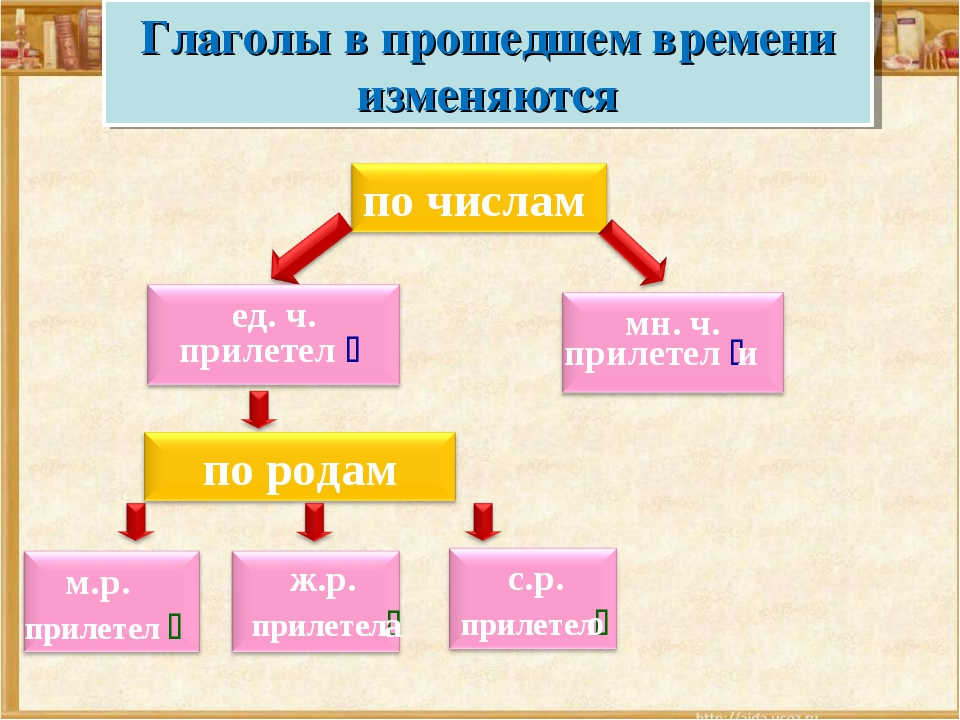 Выполнить упражнение 261, стр.204Списать текст.  Дописать, где нужно окончания глаголов прошедшего времени. Осмотрел (м.р.)Велел (м.р.)Выписал (м.р.)Сбило (ср.р.)Взяли (мн.ч.)Положили (мн.ч.)Укрыли (мн.ч.)Не мешали (мн.ч.)Приказала (ж.р.)Восьмое февраляПравописание частицы НЕ с глаголами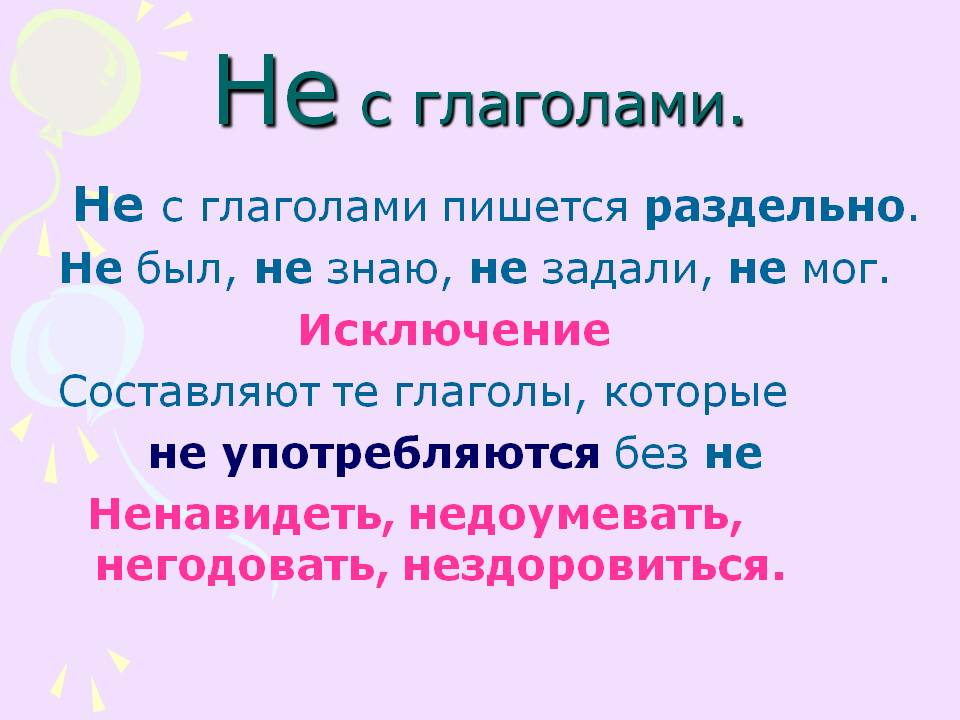 Выполнить упражнение 266, стр.207Прочитать текст.  Подчеркнуть глаголы со значением отрицания.Не нарушалНе шелестелиНе трепеталаНе ударялисьНе хрустелНе нарушатьДесятое февраляПравописание частицы НЕ с глаголамиВыполнить упражнение 271, стр.209Прочитать пословицы и поговорки. Отыскать глаголы, которые потеряли частицу НЕ.2.не говори3. не понимаешь6. не красит 7. не сидиОдиннадцатое февраляИзменение глаголов по лицам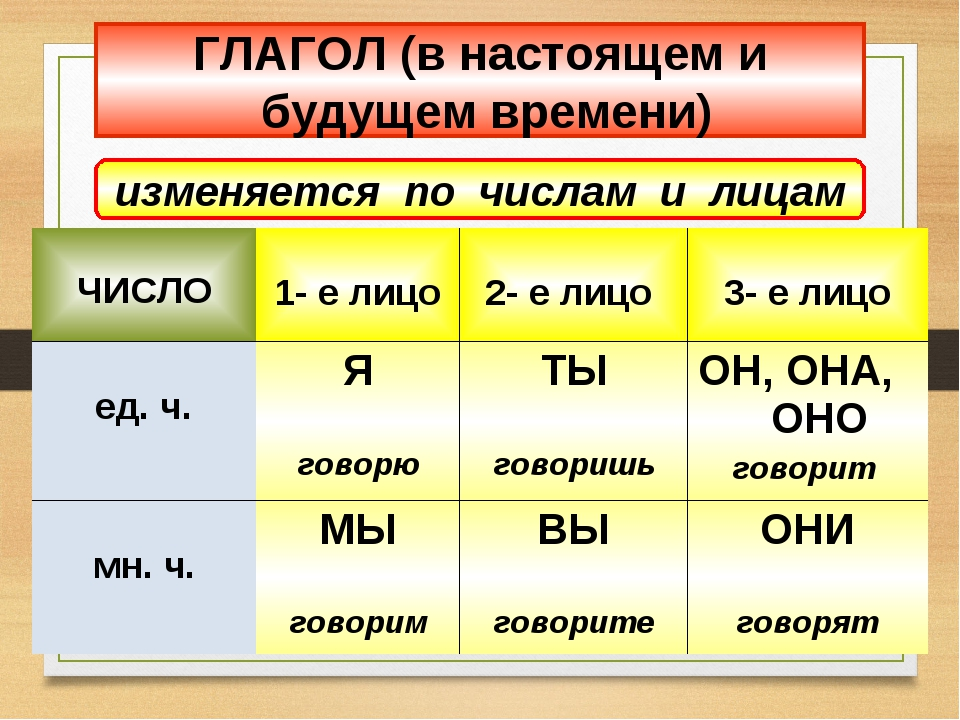 Выполнить упражнение 272, стр.210Выписать из каждого предложения подлежащее, выраженное местоимением, и сказуемое, выраженное глаголом.Я погуляю (1л., буд.вр.)Ты гуляешь (2л., наст.вр.)Он гуляет (3л., наст.вр.)Мы погуляем (1л., буд.вр.)Вы гуляете (2л., наст.вр.)Они гуляют (3л., наст.вр.)